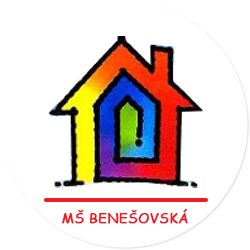 Oznámení o přijetí dítěte k předškolnímu vzdělávání pro jinou MŠ pro školní rok 2024/2025(„zápisový lístek pro předškolní vzdělávání“)Já, (jméno) ……………………………………………………………, jako zákonný zástupce nezletilé/ho (jméno)……………………………………………….………, narozené/ho dne ……………..…………, trvale bytem……………………………………………………….. oznamuji, že můj syn/moje dcera  byl/a přijat/a v Mateřské škole Praha 10, Benešovská 2291/28 a z toho důvodu beru zpět své žádosti o přijetí k předškolnímu vzdělávání pro školní rok 2024/2025 do všech dalších mateřských škol zřízených MČ Praha 10, kam jsem žádosti o přijetí podával/a.………………………………………………………………………………………………………….………………………………………………………………………………………………………….………………………………………………………………………………………………………….………………………………………………………………………………………………………….………………………………………………………………………………………………………….V Praze dne	…………………. 					…………………………………………………..podpis zákonného zástupce dítěteSoučasně tímto zplnomocňuji Mateřskou školu Praha 10, Benešovská 2291/28k předání tohoto oznámení do výše uvedené mateřské školy/mateřských škol. Zápisový lístek odevzdají zákonní zástupci dítěte nejpozději do kolo  15. – 17. 5. 2024kolo  24. – 28. 5. 2024Zápisový lístek odevzdávají zákonní zástupci, kteří zapisovali dítě do více než jedné mateřské školy.